Лабораторное занятие № 7Тема: Конструирование и тестирование внешней системы  автоматического регулирования(САР) производительности агрегата подачи сыпучего материалаЦель занятия: Освоение веб технологий  проектирования  учебного  сайта с PHP кодомНеобходимые инструментальные средства : персональный компьютер , Денвер, Блокнот, браузер  .Задания:Ознакомьтесь с порядком резервирования доменного имени и хостинга на сервере. Проанализируйте  возможности  локального сервера по для обслуживания учебного сайта. Ознакомитесь с  технологией веб сервиса  локального сервера ;В среде браузера написать и протестировать учебный сайт. Сформировать три  сегмента :  index,главный, контакты. Создать и сохранить  доменное имя. Определите файлы для  хостинг на локальном сервере Localhost.Методические рекомендации к выполнению лабораторной работы  9	Технология локальный сервер Денвер позволяет решить ряд учебных задач обработки баз данных со сложной  структурой. Данный подход формирования  таблиц со структурирован по полям. У них имеется  текстовый контентом. Это  позволяет  осуществлять запросы  с браузера   по к полям таблицы и контролировать их содержание. Предлагается создать учебную проект базы данных, в котором  текстовые поля таблицы  будут текстом с  маркой автомобиля и краткими его характеристиками.Ранее на локальном сервере Localhost с доменным именем phplesson.kz сформирована база данных phplesson с таблицей phpless. На первом шаге надо написать код php – приложения показывающий на браузере значение идентификационного поля записи и  содержимое поля header и  text .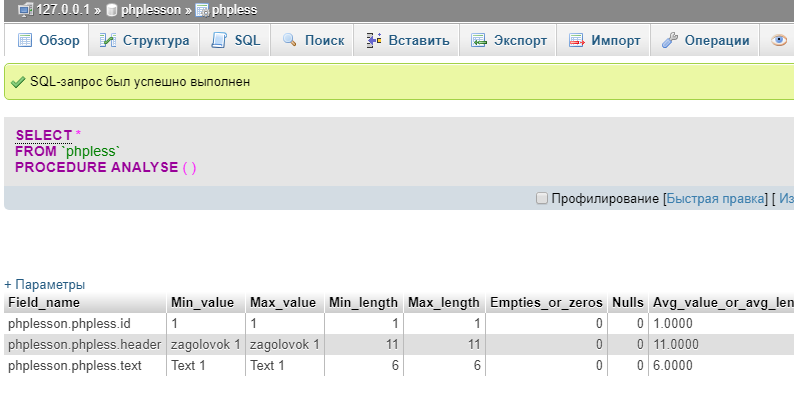 Рисунок 21-структура полей базы данных phplesson и ее таблицы phpless со стороны сервераНеобходимо осуществить php - запрос с браузера  к полям  id, header и text и просмотреть их содержимое. Как видно, при правильной работе приложения ответы должны быть следующие: id =1;header= “ zagolovok 1”;text= “Text 1”.Воспользуемся возможностями текстового редактора MS Блокнот и создадим php- скрипт следующего вида: <?php	$connect = mysql_connect(localhost,root,'');	$select_db = mysql_select_db('phplesson');	$select = mysql_query("SELECT * FROM phpless");	while($result = mysql_fetch_array($select))  {		echo "			id: $result[id] <br>			Заголовок:$$result[header] <br>			Текст:$result[text] <br>		";		};?>	Анализ текста программы показывает, в последовательности mysql_connect(localhost,root,''),  mysql_select_db('phplesson'), $select = mysql_query("SELECT * FROM phpless")  осуществляется соединение с локальным сервером, выбор базы данных phplesson, чтение всех (значок *) записей таблицы phpless. Затем в заголовке цикле while  заносится  в переменную $result ряд результатов запроса массивов  таблицы. В случае их истинности в теле цикла оператор echo выводит на браузер значение id, текст заголовка и поля Текст. Как видно на рисунке 22 результат выполнения php- приложения верен.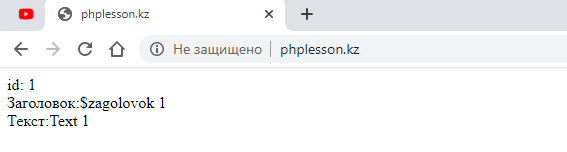 	Рисунок 22- результат выполнения php – приложения запроса полей таблицы phplessДля расширения таблицы вставим новую запись, для этого необходимо перейти PhpMyAdmin открыть таблицу phpless базы данных phplesson. Затем  в структуре таблице вызвать закладку вставить таблицу. 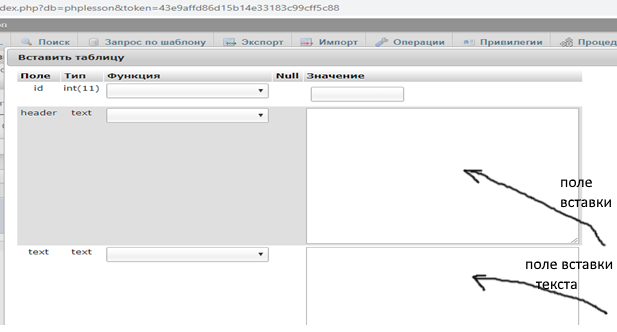 	Рисунок 23-закладка вставки в структуре таблицы phplessПовторное обращение к сайту уже выдает следующийрезультат(рисунок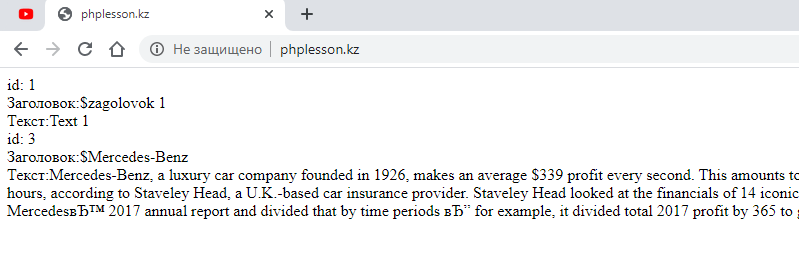 Рисунок 24-вид сайта после чтения двух записей таблицы phpless Выполненная  лабораторная  работа позволила выполнить следующие операции с базой данных phplesson. Во-первых, удалена ошибочная  запись с id=2, добавлена запись с id=3.С помощью  пиктограммы    осуществлен повторный запрос данных с сайта.С локального сервера считаны записи таблицы phpless  базы данных phplesson.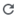 По данной лабораторной работе обучающиеся должны написать отчет по приложенной форме и публично его защитить. 